New - 新規申請ご案内： ECBTのお見積りに最低限必要な資料は下記となります。ご申請前に不足がないかご確認いただき、ご準備いただいたものにチェックを入れ、それら資料を添えてPC-Quote.jpまでご依頼ください。ご案内： ECBTのお見積りに最低限必要な資料は下記となります。ご申請前に不足がないかご確認いただき、ご準備いただいたものにチェックを入れ、それら資料を添えてPC-Quote.jpまでご依頼ください。見積に必要な資料 製品図面[ ] 単位の記載がある(例  Unit： mm)[ ] 少なくとも「幅 x 奥行 x 高さ」寸法の記載がある。[ ] 構成部品の名称と割り振り番号の記載がある。見積に必要な資料 部品図面[ ] 単位の記載がある(例  Unit： mm)[ ] 製品図面の割り振り番号と紐づけができる。[ ] 少なくとも「幅 x 奥行 x 高さ」寸法の記載がある。[ ] Insulating Materialの公差を含めた最小厚みは記載がある。[ ] Contactの図面は必要寸法が記載されている。見積に必要な資料Note: 製品やご連絡内容によって追加で資料のご手配をお願いする場合がございますので予めご了承ください。ご案内： ECBTの業務ご依頼時に下記資料も添えてご依頼くださいます様お願いいたします。ご案内： ECBTの業務ご依頼時に下記資料も添えてご依頼くださいます様お願いいたします。評価に必要な資料 出荷形態がわかる資料評価に必要な資料 製品本体へ表示するマーキングがわかる資料評価に必要な資料 出荷箱またはその中に同梱されるマニュアル等のマーキング仕様書評価に必要な資料Note: 製品やご連絡内容によって追加で資料のご手配をお願いする場合がございますので予めご了承ください。(ご注意)評価業務内では、以下は関知致しませんが、実際製品を出荷される際に必要なマーキングになります。- UL/cULマークの適正表示。- 製品を複数工場で製造する場合、または登録するボリュームに複数工場が登録されている場合は工場識別が必要となります。- カナダにおいて販売される製品については、英仏2ヶ国語でのマーキングが求められています。(ご注意)評価業務内では、以下は関知致しませんが、実際製品を出荷される際に必要なマーキングになります。- UL/cULマークの適正表示。- 製品を複数工場で製造する場合、または登録するボリュームに複数工場が登録されている場合は工場識別が必要となります。- カナダにおいて販売される製品については、英仏2ヶ国語でのマーキングが求められています。GENERAL INFORMATION: 一般情報GENERAL INFORMATION: 一般情報GENERAL INFORMATION: 一般情報GENERAL INFORMATION: 一般情報GENERAL INFORMATION: 一般情報GENERAL INFORMATION: 一般情報GENERAL INFORMATION: 一般情報1. GEOGRAPHIC MARKET:地域別市場 US アメリカ (UL Mark) Canadianカナダ (cUL Mark) Other その他: _________ (ヨーロッパ市場：CE Mark支援(IEC EN 61984), D Mark, UL-EU Mark, ENEC Mark, CB report, etc.) Other その他: _________ (ヨーロッパ市場：CE Mark支援(IEC EN 61984), D Mark, UL-EU Mark, ENEC Mark, CB report, etc.) Other その他: _________ (ヨーロッパ市場：CE Mark支援(IEC EN 61984), D Mark, UL-EU Mark, ENEC Mark, CB report, etc.) Other その他: _________ (ヨーロッパ市場：CE Mark支援(IEC EN 61984), D Mark, UL-EU Mark, ENEC Mark, CB report, etc.)2. CERTIFICATION:認証 Recognition レコグニッション Unlisted Component アンリスティッド コンポーネントEnd Product  (最終使用製品の情報/UL Project番号等):_______________ Unlisted Component アンリスティッド コンポーネントEnd Product  (最終使用製品の情報/UL Project番号等):_______________ Unlisted Component アンリスティッド コンポーネントEnd Product  (最終使用製品の情報/UL Project番号等):_______________ Unlisted Component アンリスティッド コンポーネントEnd Product  (最終使用製品の情報/UL Project番号等):_______________ Unlisted Component アンリスティッド コンポーネントEnd Product  (最終使用製品の情報/UL Project番号等):_______________2-1. Other Serviceその他サービス事前打ち合わせ(有償/無償)事前30℃温度上昇試験※30℃上昇となる温度試験電流値を調査する試験業務（認証業務とは異なる）振動試験(認証業務とは異なる)塩水試験(認証業務とは異なる)短時間耐電流試験(認証業務とは異なる) SCCR試験(認証業務とは異なる)2-1. Other Serviceその他サービス事前Scope打ち合わせ (予定している評価サンプルおよび、評価試験等についての打ち合わせ)※ 現在受領している情報に基づく選定となり、変更および、追加内容等があった場合、本お打ち合わせとは内容が異なることがございます。また、最終確定は一次審査完了後となりますので、予めご了承いただけますようお願い申し上げます。事前Scope打ち合わせ (予定している評価サンプルおよび、評価試験等についての打ち合わせ)※ 現在受領している情報に基づく選定となり、変更および、追加内容等があった場合、本お打ち合わせとは内容が異なることがございます。また、最終確定は一次審査完了後となりますので、予めご了承いただけますようお願い申し上げます。事前Scope打ち合わせ (予定している評価サンプルおよび、評価試験等についての打ち合わせ)※ 現在受領している情報に基づく選定となり、変更および、追加内容等があった場合、本お打ち合わせとは内容が異なることがございます。また、最終確定は一次審査完了後となりますので、予めご了承いただけますようお願い申し上げます。事前Scope打ち合わせ (予定している評価サンプルおよび、評価試験等についての打ち合わせ)※ 現在受領している情報に基づく選定となり、変更および、追加内容等があった場合、本お打ち合わせとは内容が異なることがございます。また、最終確定は一次審査完了後となりますので、予めご了承いただけますようお願い申し上げます。事前Scope打ち合わせ (予定している評価サンプルおよび、評価試験等についての打ち合わせ)※ 現在受領している情報に基づく選定となり、変更および、追加内容等があった場合、本お打ち合わせとは内容が異なることがございます。また、最終確定は一次審査完了後となりますので、予めご了承いただけますようお願い申し上げます。事前Scope打ち合わせ (予定している評価サンプルおよび、評価試験等についての打ち合わせ)※ 現在受領している情報に基づく選定となり、変更および、追加内容等があった場合、本お打ち合わせとは内容が異なることがございます。また、最終確定は一次審査完了後となりますので、予めご了承いただけますようお願い申し上げます。2-1. Other Serviceその他サービスOther: ________Other: ________Other: ________Other: ________Other: ________Other: ________3. TEST LOCATION:試験地域 UL or Affiliate
UL 又はその支社 WTDP: 試験所：＿＿＿＿＿＿＿＿ WTDP: 試験所：＿＿＿＿＿＿＿＿ CTDP TPTDP TCP4. File Number, Volume Number:ULファイル番号(E####), ボリューム番号E_______, Vol. ___E_______, Vol. ___ NEW FILE （新規でファイルを作成する場合） NEW VOLUME （新規ボリューム作成の場合） NEW FILE （新規でファイルを作成する場合） NEW VOLUME （新規ボリューム作成の場合） NEW FILE （新規でファイルを作成する場合） NEW VOLUME （新規ボリューム作成の場合） NEW FILE （新規でファイルを作成する場合） NEW VOLUME （新規ボリューム作成の場合）5. Section Number:セクション番号上記ULファイル/ボリュームの“NEW SECTION”（新規セクション）に登録。上記ULファイル/ボリュームの“NEW SECTION”（新規セクション）に登録。上記ULファイル/ボリュームの“NEW SECTION”（新規セクション）に登録。上記ULファイル/ボリュームの“NEW SECTION”（新規セクション）に登録。上記ULファイル/ボリュームの“NEW SECTION”（新規セクション）に登録。上記ULファイル/ボリュームの“NEW SECTION”（新規セクション）に登録。6. サンプル提出可能時期:＿＿＿＿月 【上旬】　【中旬】　【下旬】　(ご申請されるすべての製品が評価サンプルとしてご提出可能な前提ですが、すぐにサンプル提出が困難なものがありましたら、お知らせください。)Comment:  ______________________________＿＿＿＿月 【上旬】　【中旬】　【下旬】　(ご申請されるすべての製品が評価サンプルとしてご提出可能な前提ですが、すぐにサンプル提出が困難なものがありましたら、お知らせください。)Comment:  ______________________________＿＿＿＿月 【上旬】　【中旬】　【下旬】　(ご申請されるすべての製品が評価サンプルとしてご提出可能な前提ですが、すぐにサンプル提出が困難なものがありましたら、お知らせください。)Comment:  ______________________________＿＿＿＿月 【上旬】　【中旬】　【下旬】　(ご申請されるすべての製品が評価サンプルとしてご提出可能な前提ですが、すぐにサンプル提出が困難なものがありましたら、お知らせください。)Comment:  ______________________________＿＿＿＿月 【上旬】　【中旬】　【下旬】　(ご申請されるすべての製品が評価サンプルとしてご提出可能な前提ですが、すぐにサンプル提出が困難なものがありましたら、お知らせください。)Comment:  ______________________________＿＿＿＿月 【上旬】　【中旬】　【下旬】　(ご申請されるすべての製品が評価サンプルとしてご提出可能な前提ですが、すぐにサンプル提出が困難なものがありましたら、お知らせください。)Comment:  ______________________________7. CUSTOMER REQUESTED COMPLETION DATE：
完了希望日 (必ず事由を記載ください。例：発売日)事由:＿＿＿＿＿＿＿＿＿＿＿＿＿により、＿月＿日までに完了を希望：※ 上記へ記載がない場合には、下記完了予定日の初期設定にご了解いただいたものとします。通常、UL申請の場合、評価サンプルや必要資料受領から業務完了までは約3～5週間程度を見込んでおります。実際の評価期間につきましてはご依頼内容や試験所の空き状況により変わる為、正式なご依頼を頂いたあと評価担当エンジニアより、Scopeレターにてお知らせいたします。事由:＿＿＿＿＿＿＿＿＿＿＿＿＿により、＿月＿日までに完了を希望：※ 上記へ記載がない場合には、下記完了予定日の初期設定にご了解いただいたものとします。通常、UL申請の場合、評価サンプルや必要資料受領から業務完了までは約3～5週間程度を見込んでおります。実際の評価期間につきましてはご依頼内容や試験所の空き状況により変わる為、正式なご依頼を頂いたあと評価担当エンジニアより、Scopeレターにてお知らせいたします。事由:＿＿＿＿＿＿＿＿＿＿＿＿＿により、＿月＿日までに完了を希望：※ 上記へ記載がない場合には、下記完了予定日の初期設定にご了解いただいたものとします。通常、UL申請の場合、評価サンプルや必要資料受領から業務完了までは約3～5週間程度を見込んでおります。実際の評価期間につきましてはご依頼内容や試験所の空き状況により変わる為、正式なご依頼を頂いたあと評価担当エンジニアより、Scopeレターにてお知らせいたします。事由:＿＿＿＿＿＿＿＿＿＿＿＿＿により、＿月＿日までに完了を希望：※ 上記へ記載がない場合には、下記完了予定日の初期設定にご了解いただいたものとします。通常、UL申請の場合、評価サンプルや必要資料受領から業務完了までは約3～5週間程度を見込んでおります。実際の評価期間につきましてはご依頼内容や試験所の空き状況により変わる為、正式なご依頼を頂いたあと評価担当エンジニアより、Scopeレターにてお知らせいたします。事由:＿＿＿＿＿＿＿＿＿＿＿＿＿により、＿月＿日までに完了を希望：※ 上記へ記載がない場合には、下記完了予定日の初期設定にご了解いただいたものとします。通常、UL申請の場合、評価サンプルや必要資料受領から業務完了までは約3～5週間程度を見込んでおります。実際の評価期間につきましてはご依頼内容や試験所の空き状況により変わる為、正式なご依頼を頂いたあと評価担当エンジニアより、Scopeレターにてお知らせいたします。事由:＿＿＿＿＿＿＿＿＿＿＿＿＿により、＿月＿日までに完了を希望：※ 上記へ記載がない場合には、下記完了予定日の初期設定にご了解いただいたものとします。通常、UL申請の場合、評価サンプルや必要資料受領から業務完了までは約3～5週間程度を見込んでおります。実際の評価期間につきましてはご依頼内容や試験所の空き状況により変わる為、正式なご依頼を頂いたあと評価担当エンジニアより、Scopeレターにてお知らせいたします。8. INITIAL ESTIMATED COMPLETION DATE:完了予定日の初期設定完了希望日に指定がない場合、プロジェクトがオープンしましたら、そこから2週間(Scope作業期間)+5週間(サンプルご手配期間)+TAT(評価期間)にて、完了予定日を設定させていただきます。【例】UL申請2 + 5 + 4 = 11週間 なお、正式な日程につきましては、評価サンプル受領後より、必要な評価期間を足した日程へと変更となります。完了希望日に指定がない場合、プロジェクトがオープンしましたら、そこから2週間(Scope作業期間)+5週間(サンプルご手配期間)+TAT(評価期間)にて、完了予定日を設定させていただきます。【例】UL申請2 + 5 + 4 = 11週間 なお、正式な日程につきましては、評価サンプル受領後より、必要な評価期間を足した日程へと変更となります。完了希望日に指定がない場合、プロジェクトがオープンしましたら、そこから2週間(Scope作業期間)+5週間(サンプルご手配期間)+TAT(評価期間)にて、完了予定日を設定させていただきます。【例】UL申請2 + 5 + 4 = 11週間 なお、正式な日程につきましては、評価サンプル受領後より、必要な評価期間を足した日程へと変更となります。完了希望日に指定がない場合、プロジェクトがオープンしましたら、そこから2週間(Scope作業期間)+5週間(サンプルご手配期間)+TAT(評価期間)にて、完了予定日を設定させていただきます。【例】UL申請2 + 5 + 4 = 11週間 なお、正式な日程につきましては、評価サンプル受領後より、必要な評価期間を足した日程へと変更となります。完了希望日に指定がない場合、プロジェクトがオープンしましたら、そこから2週間(Scope作業期間)+5週間(サンプルご手配期間)+TAT(評価期間)にて、完了予定日を設定させていただきます。【例】UL申請2 + 5 + 4 = 11週間 なお、正式な日程につきましては、評価サンプル受領後より、必要な評価期間を足した日程へと変更となります。完了希望日に指定がない場合、プロジェクトがオープンしましたら、そこから2週間(Scope作業期間)+5週間(サンプルご手配期間)+TAT(評価期間)にて、完了予定日を設定させていただきます。【例】UL申請2 + 5 + 4 = 11週間 なお、正式な日程につきましては、評価サンプル受領後より、必要な評価期間を足した日程へと変更となります。CONNECTOR MODEL NAME & ELECTRICAL RATING: CONNECTOR MODEL NAME & ELECTRICAL RATING: 9. Connector Model Name & Electrical Ratings: 電気定格ご申請されるコネクタのモデル名と電気定格、最大動作温度定格をご記入ください。下記の＜INFORMATION＞（解説）をご参照ください。9. Connector Model Name & Electrical Ratings: 電気定格ご申請されるコネクタのモデル名と電気定格、最大動作温度定格をご記入ください。下記の＜INFORMATION＞（解説）をご参照ください。Free Memo：下記に限定定格、仕様、使用、補足説明等、自由に記載ください。(#) 600Vを超える電圧定格のコネクタの場合、意図したエンドプロダクトの情報をお知らせください。エンドプロダクトの適用規格：＿＿＿＿($) MOTはInsulating MaterialのRTIより高く設定ができません。また、将来的にこのMOTを下回るRTI値を持った材料を端子台に追加する場合、その追加材料にて成型されたコネクタは既存のコネクタとモデル名の識別をする必要があります。CONNECTOR MODEL NAME & ELECTRICAL RATING:＜INFORMATION＞ (解説)1) Type: オス/メスやプラグ/レセプタクル等記入ください。2) Model Name UL登録型式: ECBTコネクタとして登録する型式を記入ください。本項目に記載いただいたモデル名がECBT認証コネクタとして登録されます。※コネクタとは少なくとも電流を流す部品とそれを保持するハウジングで構成されているものになります。電気部品単体、ハウジング単体にUL認証をご希望の場合は別CCNをご案内いたしますのでどうぞご相談ください。3) Voltage, Current（電圧・電流）: 定格電圧と定格電流値を記載ください。もしオプションパーツを使用される場合に定格が変わる場合は、「Free memo」の欄にその情報を記載ください。組み込まれるコンタクトによって電流値が変わる場合はその旨記入ください。4) Conductor Size（適用電線）: 意図した電線タイプを[Sol] [Str] [Sol/Str] [Flexible]からお選びいただき、意図した電線AWGサイズを記入ください。1つの端子に2本接続される場合は、その旨ご記入ください。5) Free memo（備考）: ご申請される製品の認証マークがモデルごとに違う場合はこちらにその情報をお知らせください。また、製品上特殊な事項、Unlisted ComponentとしてEnd productの追加要求(Spacing要求がUL840適用など)がございましたらご記入ください。接続を意図されております電線がClass B/Class C以外にもある場合にはその種類も記載してください。その他、備考欄はご自由に使用して頂いて結構です。6) Other (その他)：上記に当てはまらない定格がございましたらFree memo欄にその旨を記載ください。CONNECTOR MODEL NAME & ELECTRICAL RATING:CONNECTOR MODEL NAME & ELECTRICAL RATING:10. NOMENCLATURE:ご登録されるモデルの命名法をお知らせください。10. NOMENCLATURE:ご登録されるモデルの命名法をお知らせください。NOMENCLATURE:Example:a) - Basic Construction:b) -	c) -	d) -	e) -	f) -	g) -	h) -	Free Memo:下記に限定構造や、サフィックスの補足説明等、自由に記載ください。NOMENCLATURE:Example:a) - Basic Construction:b) -	c) -	d) -	e) -	f) -	g) -	h) -	(ご注意)-ハイフン、カッコ、数字のバリエーション等含め、正確なSuffixをお願い致します。-構造、材料（メッキ含む）違いは明確にSuffixでの説明書きをお願い致します。-UL登録上の構造、材料、仕様、定格は同一で、ユーザ様向けの子番などの識別記号の場合でも、その旨がわかる様記載願います。-Scopeレター発行後の追加、変更は有償となります。あらかじめご留意願います。※評価サンプルを依頼させて頂いた後、製造不可といった理由によりご手配頂けない場合のご申請内容変更も有償となる恐れがございます。(ご注意)-ハイフン、カッコ、数字のバリエーション等含め、正確なSuffixをお願い致します。-構造、材料（メッキ含む）違いは明確にSuffixでの説明書きをお願い致します。-UL登録上の構造、材料、仕様、定格は同一で、ユーザ様向けの子番などの識別記号の場合でも、その旨がわかる様記載願います。-Scopeレター発行後の追加、変更は有償となります。あらかじめご留意願います。※評価サンプルを依頼させて頂いた後、製造不可といった理由によりご手配頂けない場合のご申請内容変更も有償となる恐れがございます。11. Mating Combination: 勘合の組み合わせ [ ] カタログにて組み合わせを提示いただく。[ ]下記表に記載いただく。11. Mating Combination: 勘合の組み合わせ [ ] カタログにて組み合わせを提示いただく。[ ]下記表に記載いただく。11. Mating Combination: 勘合の組み合わせ [ ] カタログにて組み合わせを提示いただく。[ ]下記表に記載いただく。11. Mating Combination: 勘合の組み合わせ [ ] カタログにて組み合わせを提示いただく。[ ]下記表に記載いただく。11. Mating Combination: 勘合の組み合わせ [ ] カタログにて組み合わせを提示いただく。[ ]下記表に記載いただく。11. Mating Combination: 勘合の組み合わせ [ ] カタログにて組み合わせを提示いただく。[ ]下記表に記載いただく。NoteMale Connector (オスコネクタ)Male Connector (オスコネクタ)Mating Female Connector（勘合メスコネクタ）Mating Female Connector（勘合メスコネクタ）NoteNoteConnector Model NameContact Part No.Contact Part No.Connector Model NameNotePRODUCT DESCRIPTION: 製品の説明PRODUCT DESCRIPTION: 製品の説明PRODUCT DESCRIPTION: 製品の説明PRODUCT DESCRIPTION: 製品の説明PRODUCT DESCRIPTION: 製品の説明PRODUCT DESCRIPTION: 製品の説明PRODUCT DESCRIPTION: 製品の説明12. SpecificationECBT認証上の仕様該当する項目にチェックを入れてください。[ ] 通電中にコネクタを抜き挿しすることを意図している。[ ] グランド端子はEGC(Equipment Grounding Conductor)に接続することを意図している。[ ] 製品に難燃性を表示する。[ ] 防塵・防水(IP)試験評価を希望する / カタログ値として表記しているIPの評価試験（ECBT認証レポートに記載可能）[ ] エンドプロダクトのエンクロージャの外部に露出することを意図している。[ ] UL489基準のストレインリリーフ評価を希望する[ ] いずれも該当しない。該当する項目にチェックを入れてください。[ ] 通電中にコネクタを抜き挿しすることを意図している。[ ] グランド端子はEGC(Equipment Grounding Conductor)に接続することを意図している。[ ] 製品に難燃性を表示する。[ ] 防塵・防水(IP)試験評価を希望する / カタログ値として表記しているIPの評価試験（ECBT認証レポートに記載可能）[ ] エンドプロダクトのエンクロージャの外部に露出することを意図している。[ ] UL489基準のストレインリリーフ評価を希望する[ ] いずれも該当しない。該当する項目にチェックを入れてください。[ ] 通電中にコネクタを抜き挿しすることを意図している。[ ] グランド端子はEGC(Equipment Grounding Conductor)に接続することを意図している。[ ] 製品に難燃性を表示する。[ ] 防塵・防水(IP)試験評価を希望する / カタログ値として表記しているIPの評価試験（ECBT認証レポートに記載可能）[ ] エンドプロダクトのエンクロージャの外部に露出することを意図している。[ ] UL489基準のストレインリリーフ評価を希望する[ ] いずれも該当しない。該当する項目にチェックを入れてください。[ ] 通電中にコネクタを抜き挿しすることを意図している。[ ] グランド端子はEGC(Equipment Grounding Conductor)に接続することを意図している。[ ] 製品に難燃性を表示する。[ ] 防塵・防水(IP)試験評価を希望する / カタログ値として表記しているIPの評価試験（ECBT認証レポートに記載可能）[ ] エンドプロダクトのエンクロージャの外部に露出することを意図している。[ ] UL489基準のストレインリリーフ評価を希望する[ ] いずれも該当しない。該当する項目にチェックを入れてください。[ ] 通電中にコネクタを抜き挿しすることを意図している。[ ] グランド端子はEGC(Equipment Grounding Conductor)に接続することを意図している。[ ] 製品に難燃性を表示する。[ ] 防塵・防水(IP)試験評価を希望する / カタログ値として表記しているIPの評価試験（ECBT認証レポートに記載可能）[ ] エンドプロダクトのエンクロージャの外部に露出することを意図している。[ ] UL489基準のストレインリリーフ評価を希望する[ ] いずれも該当しない。該当する項目にチェックを入れてください。[ ] 通電中にコネクタを抜き挿しすることを意図している。[ ] グランド端子はEGC(Equipment Grounding Conductor)に接続することを意図している。[ ] 製品に難燃性を表示する。[ ] 防塵・防水(IP)試験評価を希望する / カタログ値として表記しているIPの評価試験（ECBT認証レポートに記載可能）[ ] エンドプロダクトのエンクロージャの外部に露出することを意図している。[ ] UL489基準のストレインリリーフ評価を希望する[ ] いずれも該当しない。13. Part List部品リストModelモデル名Part部品名Number番号(修正不要)Material材料(メッキ含む)※メッキにバリエーションがある場合には、NOMENCLATUREで識別が分かるようにお願いします。UL designation and File  Information (Grade/ File Number)UL登録型式とそのFile番号※プラスチック部品に限る。Drawing図面のファイル名13. Part List部品リスト例：xxxxHousing①PBTGrade xxx, File xxxxxxxx.pdf13. Part List部品リスト例：xxxxContact②Tin plated copper alloy-XXXXXX.pdf13. Part List部品リスト①13. Part List部品リスト②13. Part List部品リスト③13. Part List部品リスト④13. Part List部品リスト⑤13. Part List部品リスト⑥13. Part List部品リスト⑦13. Part List部品リスト⑧13. Part List部品リスト⑨13. Part List部品リスト⑩13. Part List部品リスト⑪PRODUCT DESCRIPTION: 製品の説明PRODUCT DESCRIPTION: 製品の説明PRODUCT DESCRIPTION: 製品の説明PRODUCT DESCRIPTION: 製品の説明PRODUCT DESCRIPTION: 製品の説明13-1. Insulating Material絶縁材料部品リストの中から活電部に触れている箇所および活電部を覆っているエンクロージャとなる箇所は追加で右記をお知らせください。部品名と番号13項上の部品リストでInsulating Materialに該当するものを記載ください。Color色Minimum Thickness公差を含む最小厚み※対象箇所を部品図面中に記入ください。Regrind Material最大のリグラインド材使用率13-1. Insulating Material絶縁材料部品リストの中から活電部に触れている箇所および活電部を覆っているエンクロージャとなる箇所は追加で右記をお知らせください。例：①Housing黒0.5 mm【X】0%【】～25%【】____%13-1. Insulating Material絶縁材料部品リストの中から活電部に触れている箇所および活電部を覆っているエンクロージャとなる箇所は追加で右記をお知らせください。【】0%【】～25%【】____%13-1. Insulating Material絶縁材料部品リストの中から活電部に触れている箇所および活電部を覆っているエンクロージャとなる箇所は追加で右記をお知らせください。【】0%【】～25%【】____%13-1. Insulating Material絶縁材料部品リストの中から活電部に触れている箇所および活電部を覆っているエンクロージャとなる箇所は追加で右記をお知らせください。【】0%【】～25%【】____%13-1. Insulating Material絶縁材料部品リストの中から活電部に触れている箇所および活電部を覆っているエンクロージャとなる箇所は追加で右記をお知らせください。Note: 将来的にInsulating Materialに代替材料を追加される場合、既存登録の材料よりQMFZ2の特性が劣る材料についてはコネクタのモデル名を既存品から変更し、識別していただく必要がございますのでご留意ください。Note: 将来的にInsulating Materialに代替材料を追加される場合、既存登録の材料よりQMFZ2の特性が劣る材料についてはコネクタのモデル名を既存品から変更し、識別していただく必要がございますのでご留意ください。Note: 将来的にInsulating Materialに代替材料を追加される場合、既存登録の材料よりQMFZ2の特性が劣る材料についてはコネクタのモデル名を既存品から変更し、識別していただく必要がございますのでご留意ください。Note: 将来的にInsulating Materialに代替材料を追加される場合、既存登録の材料よりQMFZ2の特性が劣る材料についてはコネクタのモデル名を既存品から変更し、識別していただく必要がございますのでご留意ください。PRODUCT DESCRIPTION: 製品の説明PRODUCT DESCRIPTION: 製品の説明PRODUCT DESCRIPTION: 製品の説明PRODUCT DESCRIPTION: 製品の説明PRODUCT DESCRIPTION: 製品の説明PRODUCT DESCRIPTION: 製品の説明13-2. Contactコンタクト部品リストの中で導電金具、コンタクト、アースピン等は下記に情報を追記ください。部品名と番号13項上の部品リストでコンタクト、アースピン等に該当するものを記載ください。Material材料(メッキ含む)Terminal端子Crimp Tool圧着工具Other別のUL登録コネクタに使用しているコンタクト/圧着工具の場合は、該当のコネクタとレポートのVol.とSec.をお知らせください。13-2. Contactコンタクト部品リストの中で導電金具、コンタクト、アースピン等は下記に情報を追記ください。例：②ContactPart No. bbbbメッキ：Tin材質： 銅合金 (銅含有率 68.5～71.5% or JIS番号 C2680)【X】Crimp Type【】電線をはんだ付け【】基板にはんだ付け【】その他: ____xxxxxxxxx (Hand Tool),aaaaaaa(Applicator)-13-2. Contactコンタクト部品リストの中で導電金具、コンタクト、アースピン等は下記に情報を追記ください。メッキ：＿＿＿、材質： ________ (銅含有率 or JIS番号 ____)【】Crimp Type【】電線をはんだ付け【】基板にはんだ付け【】その他: ____13-2. Contactコンタクト部品リストの中で導電金具、コンタクト、アースピン等は下記に情報を追記ください。メッキ：＿＿＿、材質： ________ (銅含有率 or JIS番号 ____)【】Crimp Type【】電線をはんだ付け【】基板にはんだ付け【】その他: ____13-2. Contactコンタクト部品リストの中で導電金具、コンタクト、アースピン等は下記に情報を追記ください。※コンタクトは図面に少なくとも下記寸法の記述があることを事前にご確認ください。Crimp Typeの場合はA-A, B-Bの断面図(寸法含む)、青矢印の寸法も追記ください。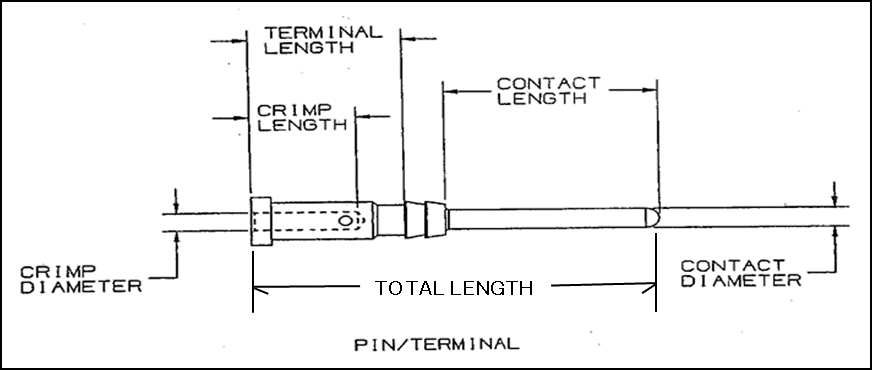 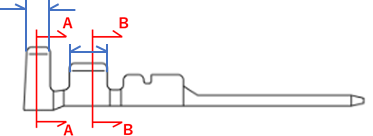 ※コンタクトは図面に少なくとも下記寸法の記述があることを事前にご確認ください。Crimp Typeの場合はA-A, B-Bの断面図(寸法含む)、青矢印の寸法も追記ください。※コンタクトは図面に少なくとも下記寸法の記述があることを事前にご確認ください。Crimp Typeの場合はA-A, B-Bの断面図(寸法含む)、青矢印の寸法も追記ください。※コンタクトは図面に少なくとも下記寸法の記述があることを事前にご確認ください。Crimp Typeの場合はA-A, B-Bの断面図(寸法含む)、青矢印の寸法も追記ください。※コンタクトは図面に少なくとも下記寸法の記述があることを事前にご確認ください。Crimp Typeの場合はA-A, B-Bの断面図(寸法含む)、青矢印の寸法も追記ください。ADDITIONAL COMMENTS / SPECIAL INSTRUCTIONS: 追加コメント/特別指示